Об организации образовательного процессаобучающихся с ОВЗУважаемые руководители!Согласно письму министерства образования Красноярского края от 15.04.2020 № 75-5066 «Об организации образовательного процесса обучающихся с ОВЗ», управление образования администрации Назаровского района рекомендует:1. В дополнение к ранее направленным письмам с рекомендациями по вопросам организации образовательного процесса в условиях предотвращения и профилактики распространения новой коронавирусной инфекции использовать в работе рекомендации по организации обучения детей с ограниченными возможностями здоровья (далее — OB3), в том числе по адаптированным общеобразовательным программам для обучающихся с умственной отсталостью.2. Для организации образовательного процесса обучающихся с OB3 воспользоваться методическими материалами, расположенными на сайте ФГБНУ «Института коррекционной педагогики Российской академии образования» во вкладке «дистанционное образование».Приложение: на 4 л. в 1 экз.Заместитель главы района,руководитель управления образования	администрации Назаровского района                                        Т.А. ПарамоноваЖарикова Марина Михайловна8 (39155) 5-72-18Приложениек письму управления образования администрации Назаровского района                         от ____________№ _____Рекомендации по организации образовательного процесса обучающихся с ограниченными возможностями здоровья в условиях опосредованного (удаленного) обученияДля обучающихся с ограниченными возможностями здоровья (далее — OB3), не имеющих интеллектуальных нарушений, образовательный процесс организуется в той же логике, что и для обучающихся, не имеющих нарушений развития. Вместе тем, с целью сохранения коррекционной направленности образования, во второй половине дня рекомендуется организовать одно коррекционно-развивающее занятие в соответствии с основным нарушением развития ребенка, а также с учетом рекомендаций психолого-медико-педагогической комиссии. Например, для обучающихся с нарушениями речи организовать проведение логопедических занятий, для детей с нарушением слуха — проведение занятий с сурдопедагогом и т.д. Перерыв между уроками в первой половине дня и занятием во второй половине дня должен соответствовать требованиям СанПиН 2.4.2.2821-10 и составлять не менее 45 минут.Логопедическая работа с обучающимися организуется в соответствии с наличием в семье технических средств, уровнем речевого развития и этапа коррекционной работы, который необходим для конкретного ребенка.Для обучающихся, которые находятся на этапе формирования звукопроизношения, возможно продолжить работу по постановке звуков через общение ребенка и учителя-логопеда посредством дистанционных технологий. При этом занятие с ребенком должно сократиться до 15—20 мин. Такие этапы занятия, как пальчиковая гимнастика, артикуляционная гимнастика могут проводиться родителем самостоятельно до начала общения ребенка и учителя-логопеда. Учителю-логопеду необходимо удостовериться, что родитель сам имеет навыки выполнения данных элементов логопедического занятия. Учитель-логопед проводит основную часть занятия, связанную с постановкой и автоматизацией звуков. Занятия по дифференциации звуков в большой степени могут выполняться без участия учителя-логопеда (обучающимся совместно с родителем).При отсутствии технической возможности работа по звукопроизношению не проводится, однако необходимо сохранить достигнутый на очных занятиях уровень артикуляционной моторики. Работа осуществляется посредством передачи содержания коррекционной работы на печатной основе. В этом случае продолжается работа над развитием артикуляционной и мелкой моторики, профилактикой нарушения письменной речи, обогащением пассивного и активного словаря.2При возможности необходимо передавать содержание коррекционной работы в начале учебной недели, исходя из того, что ребенок будет заниматься не более 30 мин в неделю. Родители должны быть информированы о часах консультации учителя-логопеда и при необходимости получить консультативную помощь.Занятие по коррекции письменной речи также может осуществляться через непосредственное общение ребенка и учителя-логопеда посредством дистанционных технологий. Занятие продолжается не более 30 мин. Обучающийся под руководством учителя-логопеда выполняет задания.При использовании электронных образовательных платформ обучающемуся предлагается теоретический материал, проводится разбор практического задания и предполагается самостоятельная практическая работа. Общий объем работ не должен превышать 30 мин. Выполненная практическая работа сразу передается посредством электронной связи (например, электронная почта) логопеду.При передаче содержания образования в печатной форме целесообразно готовить задания в рамках одной темы, задания нумеровать (от простого к сложному). Пакет документов должен содержать тренировочные задания с системой подсказок, а также контрольные задания. К материалу должна прилагаться подробная инструкция для родителя по организации работы над содержанием образования, а также инструкция по выполнению заданий.По коррекционным программам, направленным на формирование предметных навыков для обучающихся с OB3, испытывающих трудности в освоении отдельных учебных предметов, учителю-дефектологу необходимо внести изменения в коррекционную программу, согласовав их с учителем- предметником. Нельзя допустить, чтобы в этой ситуации коррекционная программа противоречила основной общеобразовательной программе.В отличие от учителя-предметника учителем-дефектологом по данной коррекционной программе необходимо до минимума сократить теоретический материал и обеспечить практическую работу. Однако с целью обеспечения преемственности более прочному освоению учебного материка коррекционного занятия целесообразно начинать с того же материала, который был в предметном уроке.Становление слухоречевой системы людей с нарушением слуха оказывается полноценным тогда, когда в этот процесс включено обучение грамоте — чтению и письму. Таким образом, на время организации образовательного процесса для обучающихся с нарушением слуха посредством дистанционных технологий возможно сместить акцент занятий от слухо - восприятия и звукопроизношения к работе над письменной речью. Центром внимания является смысл, то есть слово, исключается знакомство с отдельными буквами и чтение бессмысленных слогов. На каждом занятии дети самостоятельно обозначают понимание прочитанного и написанного.Для обучающихся с нарушением интеллекта необходимо обеспечить реализацию основной задачи, связанной с социализацией обучающихся.В связи с этим рекомендуем для детей с легкой умственной отсталостью завершить обучения по предметам учебного плана за исключением следующих предметов: русский язык и речевая практика, математика, социально-бытовая ориентировка, трудовое обучение.Содержание образования обеспечивает повторение пройденного ранее учебного материала, а также межпредметные связи с трудовым обучением и социально-бытовой ориентировкой.Освоение содержания трудового обучения целесообразно организовать в проектном подходе. Однако необходимо учитывать несформированность самостоятельной деятельности у обучающихся с умственной отсталость. В связи с этим реализация проекта должна пошагово контролироваться учителем. Результатом проекта является изделие (продукт). Завершиться образовательный процесс по трудовому обучению может раньше окончания учебного года по предъявлению обучающимся результата проекта учителю.Для обучающихся с умеренной и тяжелой умственной отсталостью, сложным множественные дефектом возможно завершить обучение по предметам учебного плана за исключением следующих предметов: речь и альтернативная коммуникация, окружающий мир, предметно-практическая деятельность и сенсорное развитие.Одним из самых сложных направлений работы учителя в дистанционном режиме является работа над формированием навыков альтернативной коммуникации. В этом случае необходимо учитывать, что у обучающихся с умеренной и тяжелой умственной отсталостью объем памяти незначителен. В связи с этим основная задача, стоящая перед родителем и ребенком, не утратить знания пиктограмм или образы слов, полученных ранее. Возможна организация работы по изучению отдельных пиктограмм, связанных с бытовыми ситуациями.По предметам «Социально-бытовая ориентировка», «Окружающий мир» решаются задачи формирования знаний о себе и окружающем мире.В этом случае тематика уроков должно ограничиваться темами «Семья», «Квартира», «Личная гигиена».Для изучения данных предметов и закрепления навыков в социально- бытовой среде между родителями и учителем необходима договоренность. По договоренности ребенку определяются домашние обязанности, которые он будет исполнять ежедневно (уборка комнаты, мытьё посуды и др.), либо ребенок под руководством родителя будет осваивать новые социально- бытовые умения.Для реализации предметно-практической деятельности и сенсорному развитию необходимо заранее связаться с родителями и выяснить наличие материала, имеющегося в семье. Для реализации данной программы могут пригодиться крупы, бобовые, мука, бросовый материал (коробочки, бусинки, ленточки, тара из под йогуртов, опилки, яичная скорлупа и т.д.), природныйматериал (шишки, семечки, камешки, песок и т.д.), канцелярия (бумага, картон, пластилин, глина). Учитель договаривается с родителем о материале, с которым будет работать ребенок. Кроме того, учитель дает подробныеинструкции по подготовке материала к работе, чтобы обеспечить безопасность ребенка при работе с ним.До начала непосредственного общения учителя и ребенка родитель проводит с ребенком упражнения на развитие общей и мелкой моторики. В течение 15 минут осуществляется совместная работа ребенка, учителя и родителя по основной теме урока. По окончании основной темы в течение10 минут учитель может дать инструкции родителю о закрепляющих упражнениях и о том, как формирующиеся функции ввести в социальную жизнь ребенка. Необходимо отметить, что такая работа невозможна без участия родителя, так как часть детей с умеренной и тяжелой умственной отсталостью могут не реагировать на учителя на экране.Возможна передача содержания образования по электронным ресурсам или в печатной форме. В связи с тем, что обучающиеся с умеренной и глубокой умственной отсталостью имеют моторную неловкость, занятия должны осуществляться под присмотром взрослых. Самостоятельные занятия могут быть опасны для жизни и здоровья обучающихся с OB3.При передаче содержания образования учителю необходимо дать подробные инструкции родителям по организации занятий, и инструкцию по демонстрации новых действий, по формированию двигательного навыка и формированию сенсорных эталонов. Также необходимы инструкции по введению новых навыков, полученных на занятиях, в социальную жизнь ребенка.По вопросам организации обучения детей с OB3 можно обращаться по тел. (391)221-81-58, главный специалист министерства образования Красноярского края, Гришанова Елена Анатольевна.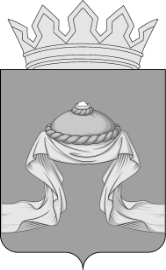 Руководителям ОУ